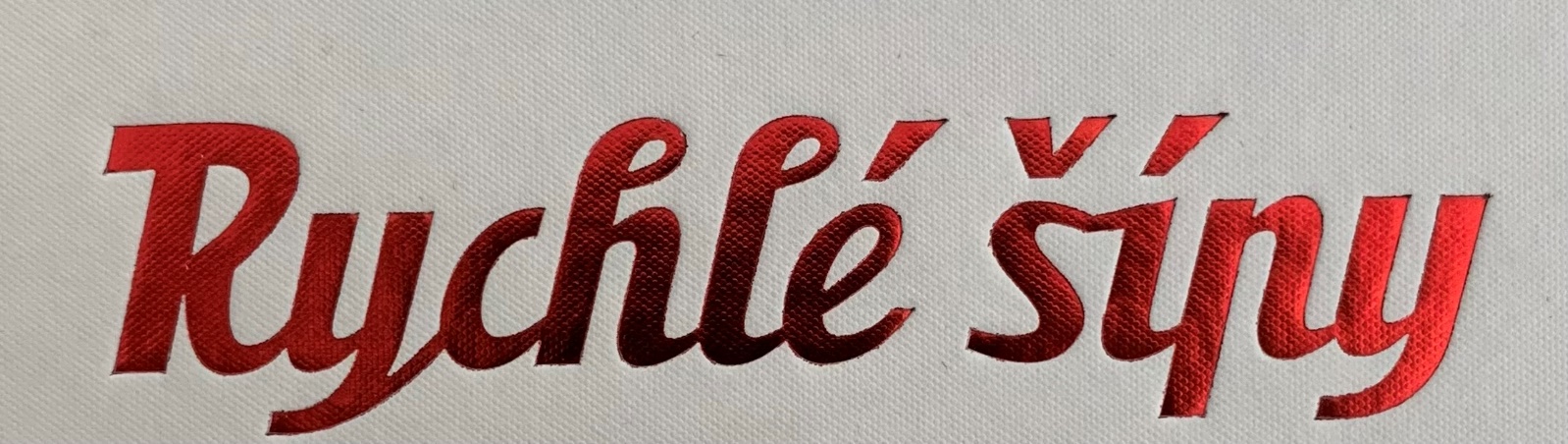 Týdenní plán - 4.B                              20. 3. - 31. 3.                                            30. -31. týdenRychlé šípy za 14 dní zvládnou: Jaro je tu! Jakými slovy bys ho přivítal/a?_____________________________________________________________________________________________________________________________________________________________Přirovnej a napiš jako který živočich si strávil/a jarní prázdniny, co jste dělali stejného?  _________________________________________________________________________________________________________________________________________________________________________________________________________________________________________________________________________________________________________________________________________________________________________________________________________________________________________________________________________________________________________________________________________________________________________________________________________________________________Co ti pomáhá zvládat těžké situace. Napiš, na co jsi během těchto dvou týdnů přišel/přišla? Co ti pomáhá, když chceš, aby ti bylo lépe? Napiš tři věci.1)__________________________________________________________________________________________________________________________________________2)__________________________________________________________________________________________________________________________________________3)_____________________________________________________________________________________________________________________________________________________________Podpis rodičů:Předmět	UčivoSebehodnoceníČeský jazyk Shoda přísudku s podmětem, opakováníUčebnice do str. 111, PS II. do str. 19Správně doplňuji i/y/a do koncovek přísudků v minulém čase.Český jazyk Doplním do věty přísudek, aby se shodoval s podmětem.Český jazyk Vyplňuji samostatně cvičení v pracovním sešitě.Dílna čtení a psaníV dílně čtení odpovídám na čtenářské otázky.Dílna čtení a psaníUčím se recitovat báseň dle vlastního výběru.MatematikaKombinatorika, celá číslaUčebnice do str. 84, PS II. do str. 27Hledám co nejvíce způsobů řešení a všechna řešení přehledně zapisuji.MatematikaPočítám s celými čísly v různých prostředích.MatematikaVyplňuji samostatně cvičení v pracovním sešitě.Svět kolem násJaro a lidská sídlaVyjmenuju typické znaky jara.Svět kolem násUvedu živočichy a rostliny vyskytující se u lidských sídel .